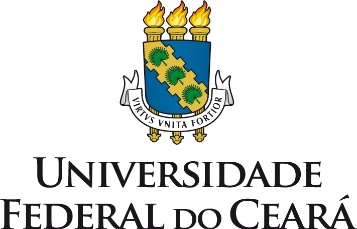 RELATÓRIO DE PRESTAÇÃO DE CONTASAUXÍLIO FINANCEIRO(Discente/Bolsista PNPD)Nome: .....................................................................Processo SEI nº...........................................CPF: ....................................................................... Matrícula: ...................................Valor do auxílio concedido: R$  Programa de Pós-Graduação: Programa de Pós-Graduação em CIÊNCIAS FARMACÊUTICAS  Nível (   ) Mestrado  (   ) Doutorado    (  ) Pós-DoutoradoNome do evento: Pesquisa de campo em síntese de peptídeos............................................................................Local de realização do evento ou pesquisa de campo:.Confirma participação no evento/pesquisa de campo/curso?(  ) SIM                       (   ) NÃOCaso não tenha participado, justificar: ......................................................................................................................................................................................................................................................................................................................Breve cronograma das atividades realizadas durante o evento:Ida:		Retorno: Breve relatório das atividades: ..........................................................................................................................................................................................Documentos anexados:(   ) Certificado de apresentação emitido pela organizadora do evento(   ) Comprovante de pagamento da taxa de inscrição (Nota fiscal ou recibo)(  ) Cronograma de atividades/relatório assinado pelo responsável (no caso de pesquisa de campo)(   ) Cópia do Currículo Lattes do docente autor/coautor do trabalho, contendo inclusão da participação no evento(   ) Canhoto dos bilhetes de cartão de embarque das passagens aéreas(   ) Bilhetes de passagens rodoviárias (ônibus)Declaro ser verdade todas as informações aqui prestadas.	 Local e data da emissãoAssinatura do aluno: .....................................................................PARA PREENCHIMENTO DO PROGRAMA DE PÓS-GRADUAÇÃO:Prestação de Contas:  (   ) DEFERIDA                        ( )INDEFERIDA - Motivo: .................................................................................................................................................(  )DEVOLVIDA - Motivo: .................................................................................................................................................Valor do auxílio concedido: R$................................. (............................................................................................)_____________________________________________________________________            _____/______/______ Assinatura do Coordenador do Programa